COURSE CHECKSHEETTEACHER EDUCATION (P-12) MAJORDepartment of Health Promotion and Physical Education(Effective Fall 2013)										 Prior Degree  				   Name:				 	Advisor:				 	Entering Date:				KSU#: 				 	Education GPA:			 GENERAL EDUCATION CURRICULUM (63 Hours)	I.	General Education Core (45)		ANTH 2105 Persp in Anth or		   PSY 2105 Persp in Psych or		   GEOG 2105 Persp in Geog or		   SOCI 2105 Persp in Soc		(2)					ART 1107 Visual Arts or		   MUSI 1107 Music or		   TPS 1107 Theater		(3)					COM 1109 Human Comm or		   FL 1002 Intro to For Lang or		   Phil 2200 Ways of Knowing	(3) 					ECON 1100 Economics		(3)					ENGL 1101 Composition I		(3) 					ENGL 1102 Composition II		(3) 					ENGL 2110 World Literature	(3)					HIST 1110 Intro World Civ		(3)					HIST 2112 Amer Since 1890	(3)					*HPS 1000 Fitness for Living		(3)					MATH 1101 Math Modeling		(3) 					MATH 1107 Data Anal & Prob	(3)					POLS 1101 Amer Govt		(3)					SCI 1101 Interdisc Sci:			   Basic Principles		(4)					SCI 1102 Interdisc Sci:			   Issues in Science		(3)				II.	Courses Related to Program of Study (18)    		*EDUC 2110 Crit & Cont Iss	  	(3)+					*HPE 2000 Cont His Per HPE  	(3)				        *HPE 2050 Fund Teach HPE	  	(3)	______________			HPE 2140 Fitness Dev & Assmt 	(3)+					*HPE 2250 Funct A&P for HPE	(3)+					HPE 2300 First Aid/Safety	  	(3)+			+Courses with a prerequisite *Courses required for program admissionGACE Professional Skills required for program admission(200 & 201 & 202 or 700)GACE Health and Physical Education required for teacher certification (115 & 116 or 615)A Background Criminal History Check must be passed before being admitted to the programHPE MAJOR REQUIREMENTS (64 Hours)	I.	HPE Core (19)		HPE 3100 Beh/Psych Asp of PE&C	(3) 					HPE 3200 Motor Learn & Dev	(3) 					HPE 3250 Family Hlth Iss  		(3)+					HPE 3300 Pers Hlth Beh		(3)+					HPE 3600 Child & Adol Health 	(3)+					HPE 4340 Applied Kines	 	(4)+				II.	HPE Professional Skills (10)		(HPE 1560 or 1580 required for admission)    					HPE 1140 Educ Dance & Gym	(3)					*HPE 1560 Invasion/Target		(2)				    	*HPE 1580 Strk-Fld/Net-Wall	(2) 						HPE 1900 Adven Educ & Facili	(3)				III.	Professional Education (35)		EDUC 2120 Soc Cult Inf		(3) 					EDUC 2130 Exp Tch & Lrn		(3)+					HPE 3450 CI&M ECE PE   		(3)+					HPE 3550 CI&M MGE&SEC PE	(3)+					HPE 3650 C&M&M HE		(3)+					HPE 3750 Adapted PE		(3)+					HPE 4250 Meas & Eval 		(3)+					HPE 4410 Pract HPE (P-5)		(1)+					HPE 4430 Pract HPE (6-12)		(1)+					HPE 4850 Stu Teaching P-12		(12)+ __			IV.	Transfer/Other (None Required)		A. 			D. 					B. 			E. 					C. 			F. 					Total Program Hours:  127Department of Health Promotion and Physical Education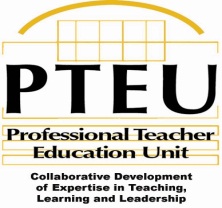 Bachelor of Science in Health and Physical Education (P-12)       Suggested Course Sequence (Fall 2013)*Required for Program Admission GACE Test of Basic Skills Required for Program AdmissionApplication for Practica due:Fall Semester – March 15Spring Semester – September 15Application for Student Teaching due:August 30 for Spring Student TeachingJanuary 30 for Fall Student TeachingFRESHMANFRESHMANFRESHMANFRESHMANFRESHMANFallFallSpringSpringART/MUSIC/TPS 11073ANTH/GEOG/PSYC/SOC 21052ENGL 11013COMM 1109 or FL 1002 or PHIL 22003*HPS 10003*ENGL 11023MATH 11013ECON 11003SCI 1101	4POLS 1101316SCI 1102317SOPHOMORESOPHOMORESOPHOMORESOPHOMORESOPHOMOREFallFallSpringSpring*EDUC 21103*HPE 1560   2ENG 2110 3*HPE 2050          3*HPE 20003HPE 21403*HPE 1580 2*HPE 22503HIST 11103HPE 3100  3MATH 11073HIST 211231717JUNIORJUNIORJUNIORJUNIORJUNIORFallFallSpringSpringEDUC 2120  3EDUC 2130  3HPE 11403HPE 1900           3HPE 33003HPE 32003HPE 34503HPE 35503HPE 36003HPE 3650315HPE 4410116SENIORSENIORSENIORSENIORSENIORFallFallSpringSpringHPE 2300    3HPE 485012HPE 3250312HPE 37503HPE 42503HPE 43404HPE 4430117